锦州东佑精工有限公司简介锦州东佑精工有限公司始建于2003年，投资金额335万美元，注册资本280万美元，由万得集团和韩国东佑共同投资组建，占地面积16700㎡，建筑面积7000㎡。公司主要产品是汽车发电机用调节器和整流桥，具有年产960万套的生产能力，现有机型1000余种，产品范围：电压14V/28V、电流-200A，用于12V和24V的汽车电路系统中。公司从韩国引进多条自动化生产线和产品检测系统，制造技术和生产水平为国际先进。公司产品主要为锦州汉拿电机有限公司配套，除此之外已打入国际市场，远销欧洲、韩国及东南亚等国家。2005年11月，公司通过美国质量认证（AQA）国际有限公司ISO/TS16949：2002质量体系的认证。公司通过在线质量、设备状态数据流、网络信息跟踪记录,采用生产、检测防错软、硬件措施（信息一体化、情报数据化），以精细化生产管理等方式，保证产品的一致性和稳定性，为顾客提供满意的产品和服务。公司本着持续改进和技术创新的基本方针和打造世界一流 “东佑精工”品牌为目标，公司产品获得多项国家实用新型专利和外观专利，其中车用发电机用压入式整流桥和多功能调节器产品获得省科技成果证书，并获得2015年度省、市科技进步奖。公司近三年运营情况保持20%以上的速度进行递增，2014年实现销售收入1.5亿元，2015年实现销售收入1.9亿元，2016年实现销售收入2.3亿元。锦州东佑精工有限公司以国际一流的技术力量、设计与制造经验的积累，组建了由外籍（韩国）专家及具有汽车电子开发设计制造等经验丰富的工程技术人员的研发团队，以每年递增的生产、检验设备的投入进行技术前沿性的研究与开发，并与辽宁工业大学建立了产学研合作。2015年被省经信委评为省级技术中心。2016年被锦州市科技局评为市级工程技术中心。几年来公司得到顾客和社会的认可和赞誉。被锦州汉拿电机有限公司评为 “2014年度优秀供应商”， “2015年度优秀供应商” ，“2016年度优秀供应商”。被联合资信评估有限公司辽宁分公司评为“AAA级信誉单位”。2010年6月获得中国高新技术企业认证。2013年度、2014年度、2015年度连续三年被锦州经济技术开发区管理委员会评为“优秀企业”称号。截止目前，锦州东佑公司拥有实用新型专利22项，拥有外观设计专利3项，发明专利1项。锦州东佑精工有限公司将努力在产品性能、产品一致性上达到世界一流水平。让我们的产品载着公司全体员工的梦想和良好祝愿，伴随着世界各地各种品牌的汽车驶向辉煌的未来。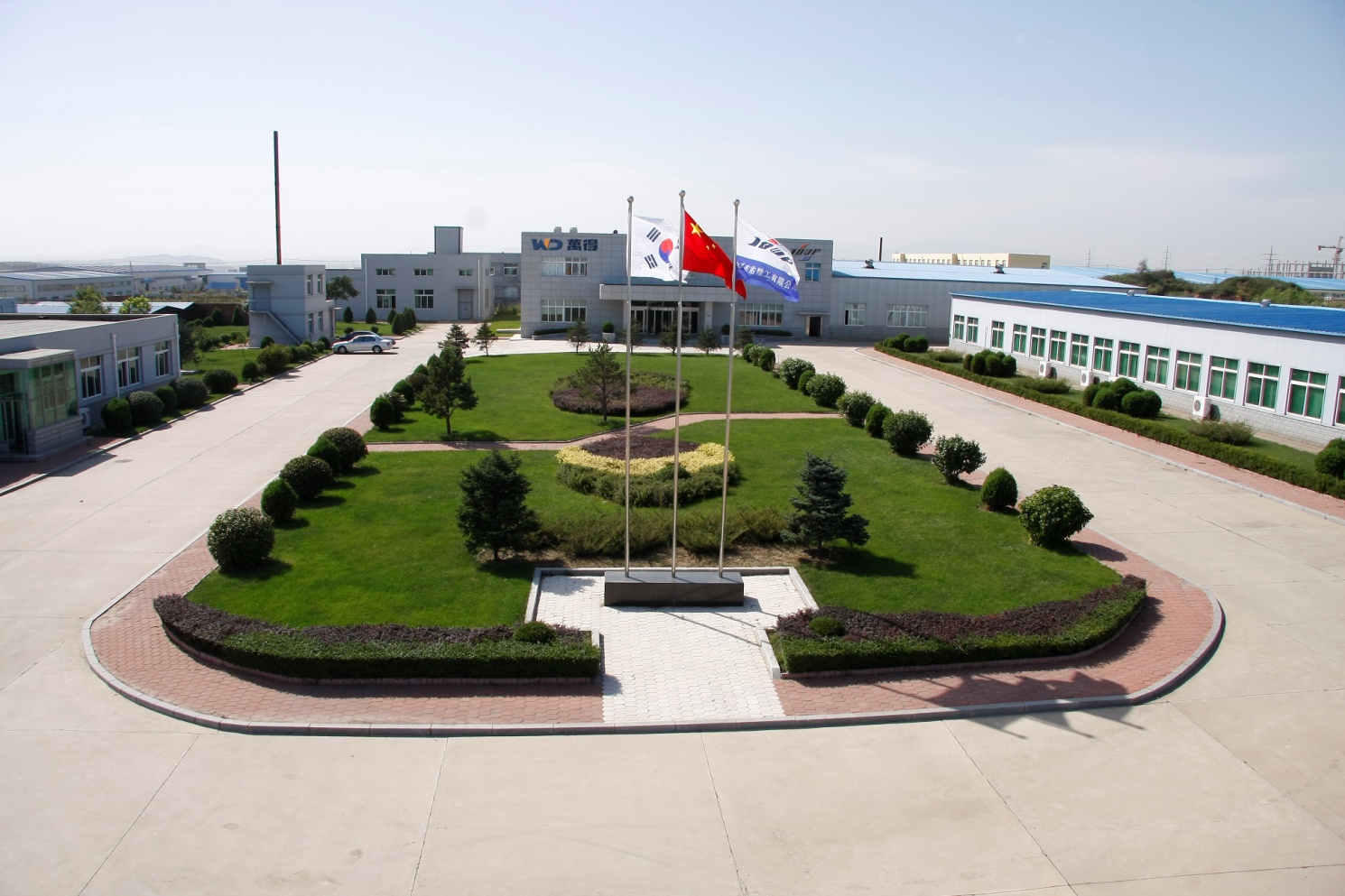 